Family Renewal Therapy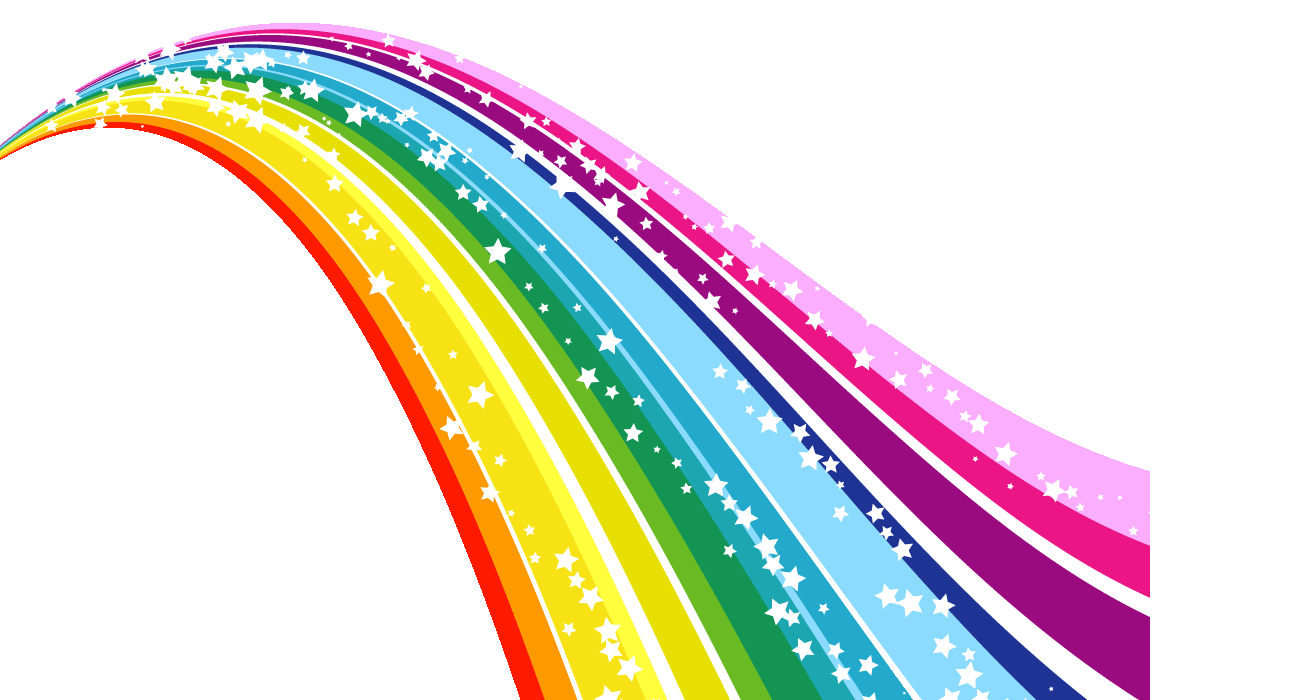 I am committed to being with you through your entire journey817-993-9666 || Keller, TX 76248Intake FormPresenting Problem: ____________________________________________________________________________________________________________________________________________________________History of presenting problem, events, precipitating factors, or incidents leading to need for services: ____________________________________________________________________________________________________________________________________________________________Signs and symptoms (DSM-IV-TR based) resulting in impairment(s) ____________________________________________________________________________________________________________________________________________________________History of presenting problem (Events, precipitating factors or incidents leading to need for services. ____________________________________________________________________________________________________________________________________________________________Frequency/duration/severity/cycling of symptoms:____________________________________________________________________________________________________________________________________________________________Was there a clear time when the symptoms worsened?____________________________________________________________________________________________________________________________________________________________Family mental health history:________________________________________________________________________________________________________________________________________________________________________________________________________________________________________________________________________________________________________________________Current family and significant relationships:Strengths/Support: ________________________________________________________Stressors/Problems: _______________________________________________________Recent Changes: __________________________________________________________Changes Desired: ________________________________________________________Childhood/adolescent history (Developmental milestones, past behavioral concerns, environment, abuse, school, social, mental health) ____________________________________________________________________________________________________________________________________________________________Have you ever been sexually abused as a child or adult?If so, did you receive treatment: ___________________________________________________Have you ever been physically abused as a child or adult?_______________________________If so, did you receive treatment: ___________________________________________________Have you ever been emotionally abused as a child or adult?_____________________________If so, did you receive treatment: ___________________________________________________Cultural/Ethnic:Strengths/Support: ______________________________________________________Stressors/Problems: ______________________________________________________Beliefs/Practices to incorporate into therapy: ___________________________________Spiritual/Religious:Strengths/Support: ________________________________________________________Stressors/Problems: _______________________________________________________Beliefs/Practices to incorporate into therapy: ___________________________________Recent changes: __________________________________________________________Changes desired: _________________________________________________________History of Legal Charges: _________________________________________________________Chemical Use History: ____________________________________________________________Have you ever received prior mental health treatment? ________________________________What worked well for you in your past treatment? ________________________________________________________________________________________________________________________________________________What did not work well for you in your past treatment?________________________________________________________________________________________________________________________________________________
Educational Strengths: ___________________________________________________________Educational Weaknesses: _________________________________________________________Military Service: ________________________________________________________________Are you currently involved in a CPS investigation? ______________________________________________________________________________Please list any medications you are currently on:________________________________________________________________________________________________________________________________________________________________________________________________________________________________________________________________________________________________________________________Therapist:  	Shireen Khan, LMFT-Associate(Supervisor:	Don Zablosky, LMFT-S)